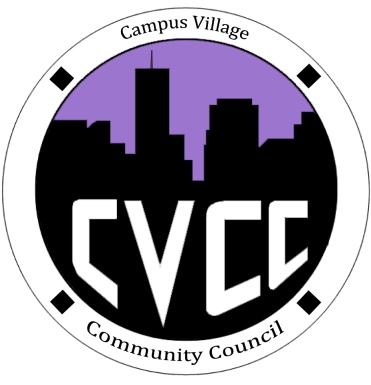 Community Council MinutesSunday, August 25, 2013Call to Order: 1:07pmRoll Call: Barbara Okuley, Amber Swartz, Russell Slendebroek, Lana BilboFunding Requests: NoneThought of the Day: Barbara Okuley “Opportunity is missed by most people because it is dressed in overalls and looks like work.” –Thomas EdisonUnfinished Business: NoneNew Business:Welcome/IntroductionsCVCC Goals CVCC presentationIdeas for upcoming events Hikes, taking the busSaturday, Sept. 28thRed RocksLunch to goSkiing tripHalloween week/DanceBudget update~$500.00Recruitment updateApplications due September 1stFrom the Floor:More advertising for programsStairwells, Doors, etc. More prominent in the weekly newsletterLanaSign-ups for getting members more consistentUHL students want to get involved/heavily recruitFinancial Workshop for studentsAdjournment: 1:57pm